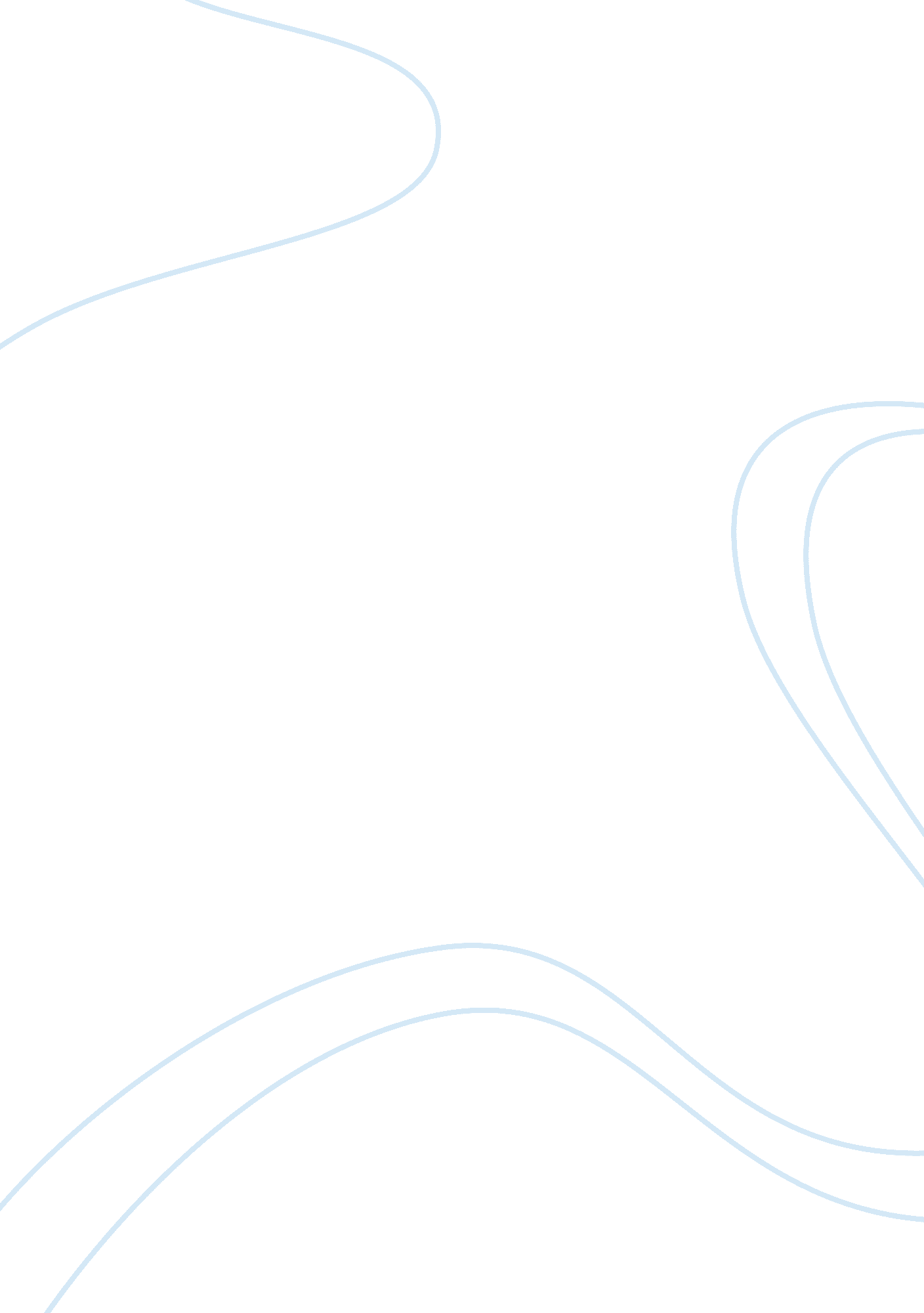 The function of working colour space in colour managementArt & Culture, Artists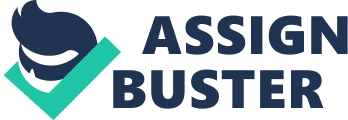 THE FUNCTION OF WORKING COLOUR SPACE IN COLOUR MANAGEMENT Management is defined as the control of a Colour management can similarly be defined as the control of colour in an art. Different devices used in visual arts such as cameras and printers “ responds to or produces colour differently” (Koren, 2004, p. 1). The capacity to predict the desired colour or capacity to use digital features of the equipments to obtain the desired colour is therefore important in productions. An artist must therefore be able to control available colours in order to “ improve colour match” and to “ reproduce colours as precisely as possible”, an initiative that forms the basis of colour management (Koren, 2004, p. 1). 
A colour space is a set of colours in a colour model. It consists of a wide range of colours for selection. This allows an artist to navigate through colours in an attempt to find a suitable match. The concept of colour space, through application of colour profiles also allows artists to refine their colour matches through processes such as rendering intents. Application of concepts such as “ perceptual, saturation, relative colorimetric, and absolute colorimetric” allows for mapping of colours within a colour space and hence facilitates perfect matches in productions. The colour space is therefore an instrumental concept in visual production (Anderson and Krogh, 2012, p. 1). 
The working colour space is therefore an important tool in visual arts as it forms a basis for selection of matches for quality output. It therefore forms an elementary ground for colour management (Koren, 2004, p. 1; Anderson and Krogh, 2012, p. 1). 
Bibliography 
Anderson, R., and Krogh, P. (2012). ‘ Color space and color profile’. Bestflow Available from: http://dpbestflow. org/color/color-space-and-color-profiles. [Accessed on 17 March 2012] 
Koren, N. (2004). ‘ Color management and color science: Introduction.’ Available from: http://www. normankoren. com/color_management. html. [Accessed on 17 March 2012] 